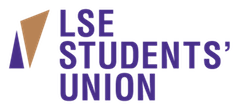 Opportunities CoordinatorAccountable to: 	Opportunities & Development ManagerResponsible for:  	Skills Programme, Student Staff & Welcome Week VolunteersHours: 			37 hours per weekLocation: 		Central London Salary: 		£23,848Last updated:		18/01/2017 Job DescriptionJOB PURPOSECoordinate and deliver LSESU Student Skills Training and Development offerContribute to Activities and Opportunities Team strategic and operational planning Coordinate the training and development support for all student activities volunteers & student staff Responsible for managing student staff KEY RESPONSIBILITIESDeliver LSESU Student Skills Training and Development offerResponsible for the day to day delivery of LSESU Student Skills Training and Development, including all administrative responsibilitiesResponsible for sourcing and liaising with speakers to deliver training and skills sessionsManage budget for programmes as allocatedResponsible for the recruitment, management and delivery of Welcome Week Volunteers and the Welcome Team ProgrammeResponsible for coordinating the LSESU Leadership AccreditationImplement and administer the Annual Fund allocation processCoordinate and populate training (both face to face and online) for club and society committee members as part of LSESU’s Student Skills Development offerAdminister systems required to submit PDAM data Contribute to web content, publications and information materials as requiredLiaise closely with LSE Careers and other relevant LSE Departments as required Deliver feedback plan and conduct student led evaluation through focus groups and other tools, producing reports as required Contribute to the Student Activities and Opportunities Department’s strategic and operational planningProvide information relating to LSESU Student Skills Training and Development for key reports and meetings as required by the Opportunities & Development ManagerContribute to strategic planning discussions by putting forward evidence based ideas for improvements to Student Skills Training and Development Contribute to the Student Activities and Opportunities Department’s operational plan by planning the tasks and events relating to Student Skills Training and DevelopmentResponsible for the training and development support for all student activities volunteers & management of student staffContribute to the planning and delivery of training for student activities volunteersCoordinate the development of online training systems for students involved in activities or skills development programmesEnsure that student activities volunteers have guidance on administrative processesResponsible for advising student activities volunteers on administrative matters, including financial procedures and data and membership systemsResponsible for the day to day management of student staff, including recording hours,  managing attendance for events and other relevant administrationGENERAL DUTIESIn addition, all staff have the following general duties laid out in their job descriptions:  To deliver and develop targets outlined in the Union’s strategic plan.To contribute and assist in the Union’s planning processes and the review of its performance and systems.Contribute to the positive and professional image of the Union and not act in such a manner as to bring the Union into disrepute.To observe and uphold the requirements of the Union Constitution and act at all times in accordance with policies including equality of opportunity.To undertake your own typing, filing, photocopying etc.Undertake any other duties appropriate for the grade and responsibilities of the post that may from time to time be reasonably requested.To take ownership of, their Induction, Personal Review Programme, Departmental Staff Meetings and be responsible for carrying out duties with full regard to the rules, policies and procedures and conditions of service contained in the Staff Handbook, and within Departments of the Students’ Union.   A condition of employment is that all staff are expected to assist in key events throughout the year e.g. Freshers and welcome festivals and any other key event, including elections, if necessary.   Staff are expected to portray a positive image, both internally and externally of the Students’ Union by displaying high standards of service, integrity, punctuality, politeness and professionalism.Where you are required to work with volunteers you must support and manage them appropriately in line with the Students’ Union volunteer policyEnvironmental consideration and environmental best practice is the responsibility of all Students’ Union staffAny other tasks that would be deemed suitable within this role as directed by line managerJOB SPECIFICATIONCRITERIAApplicationInterview & TaskEXPERIENCEExperience of developing and delivering a skills training programme for students in the HE sector Supporting volunteers or elected individuals to help them achieve their goals and ambitionsExperience of planning , delivering and evaluating events targeted at studentsExperience of data management systems and processes KNOWLEDGEAn understanding of the potential role student activities play in students gaining employability skillsUnderstanding of the employability landscape for potential, current students and recent graduatesWider understanding of the Student movement and the current HE sectorATTRIBUTES AND SKILLSExperience communicating effectively with a range of diverse audiences, both verbally and in writingExcellent Customer Service SkillsExcellent Relationship building skills including networking, and partnership buildingThe ability to work effectively in a teamAn excellent command of both written and spoken EnglishThe ability to create and maintain strong working relationshipsThe ability to contribute to organisations strategic goalsSelf-motivation and self-relianceEffective project management skillsVALUES AND ETHICSDesire to work within a democratic, student-led environmentUnderstanding and commitment to equal opportunitiesDesire to work within organisation servicing a culturally diverse membershipDemonstrably high standards of personal integrityA willingness to occasionally work outside of standard office hours to deliver training sessions and events 